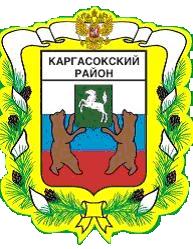 МУНИЦИПАЛЬНОЕ ОБРАЗОВАНИЕ «Каргасокский район»ТОМСКАЯ ОБЛАСТЬАДМИНИСТРАЦИЯ КАРГАСОКСКОГО РАЙОНАО внесении изменений в постановление Администрации Каргасокского района от 29.09.2011 №231 «О порядке назначения на должность руководителей муниципальных учрежденийВ соответствии с Трудовым кодексом Российской Федерации, Постановлением Администрации Томской области от 28.04.2010г. № 86А «О порядке назначения на должность руководителей областных государственных учреждений», в целях повышения эффективности управления муниципальными учреждениями и урегулирования порядка назначения руководителей муниципальных учрежденийПОСТАНОВЛЯЮ:1. Пункт 2 постановления Администрации Каргасокского района от 29.09.2011 №231 «О порядке назначения на должность руководителей муниципальных учреждений» (далее по тексту – постановление Администрации Каргасокского района от 29.09.2011 №231) после слова «Администрации» дополнить словами «Каргасокского района».2. В пункте 5 Положения о проведении конкурса на замещение должности руководителя муниципального учреждения, утвержденного постановлением Администрации Каргасокского района от 29.09.2011 №231, (далее – по тексту - Положение) слова «Администрация Каргасокского района» заменить словами «орган Администрации Каргасокского района, осуществляющий полномочия и функции учредителя  муниципального учреждения».3. В п. 8 Положения:- слова «по одному представителю от Учредителя муниципального учреждения, » заменить словами «представители органа Администрации Каргасокского района, осуществляющего полномочия и функции учредителя  муниципального учреждения, один представитель»;- слова «и заместители Главы Каргасокского района» заменить словами «заместитель Главы Каргасокского района по экономике, заместитель Главы Каргасокского района, курирующий сферу в которой действует муниципальное учреждение, для проведения конкурса на должность руководителя которого формируется комиссия».4. Пункт 9 Положения изложить в новой редакции: «9. Председателем Комиссии является руководитель органа Администрации Каргасокского района, осуществляющего полномочия и функции учредителя  муниципального учреждения, заместителем председателя Комиссии - заместитель Главы Каргасокского района, курирующий сферу в которой действует муниципальное учреждение, для проведения конкурса на должность руководителя которого формируется комиссия. Секретарем Комиссии назначается представитель органа Администрации Каргасокского района, осуществляющего полномочия и функции учредителя  муниципального учреждения.».5. В п. 10 Положения слова «Администрации Каргасокского района» заменить словами «(приказом) органа Администрации Каргасокского района, осуществляющего полномочия и функции учредителя  муниципального учреждения».6. Абзац 2 п. 13 Положения дополнить словами «, а также на сайте органа Администрации Каргасокского района, осуществляющего полномочия и функции учредителя  муниципального учреждения (при наличии такого сайта).».7. В п. 16 Положения слова «Администрацию Каргасокского района» заменить словами «орган Администрации Каргасокского района, осуществляющий полномочия и функции учредителя  муниципального учреждения».8. Пункт 18 Положения изложить в новой редакции: «18. Претендент не допускается к участию в Конкурсе в случае если представленные им документы не подтверждают право претендента занимать должность руководителя муниципального учреждения в соответствии с законодательством Российской Федерации, Томской области и настоящим Положением.».9. В п. 21 Положения слова «Администрации Каргасокского района» заменить словами «(приказа) органа Администрации Каргасокского района, осуществляющего полномочия и функции учредителя  муниципального учреждения»»10. Опубликовать настоящее постановление в районной газете «Северная правда» и разместить на официальном сайте Администрации Каргасокского района в сети Интернет.ПОСТАНОВЛЕНИЕПОСТАНОВЛЕНИЕПОСТАНОВЛЕНИЕПОСТАНОВЛЕНИЕ29.05.2012№ 90с. Каргасокс. Каргасокс. КаргасокИ.о. Главы Каргасокского районаН.И. БухаринТимохин В.В.2-16-61